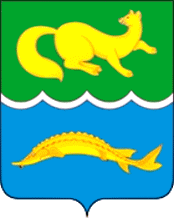 АДМИНИСТРАЦИЯ ВОРОГОВСКОГО СЕЛЬСОВЕТАТУРУХАНСКОГО РАЙОНА КРАСНОЯРСКОГО КРАЯПОСТАНОВЛЕНИЕ10.11.2017 г.                                  с. Ворогово                                             № Об изменении муниципальных программ (подпрограмм) Вороговского сельсовета  на 2018-2020 годыВ соответствии с Федеральным  законом от 06.10.2003 N 131-ФЗ "Об общих принципах организации местного самоуправления в Российской Федерации" с изменениями и дополнениями,  ст. 179,21 Бюджетного кодекса РФ, Приказа Министерства финансов Российской Федерации  «Об утверждении указаний о порядке применения бюджетной классификации Российской Федерации» от 01.07.2013 № 65н, постановлением Администрации Вороговского сельсовета от 30.10.2013 № 93-п, «Об утверждении Порядка принятия решений о разработке муниципальных программ муниципального образования Вороговского сельсовета, их формировании и реализации, руководствуясь ст.ст. 6, 29 Устава Вороговского сельсовета Туруханского района Красноярского края,   ПОСТАНОВЛЯЕТ: 1. Изменить муниципальную программу  «Эффективная власть Вороговского сельсовета Туруханского района Красноярского края»  (Приложение №1);1.1. Утвердить муниципальную подпрограмму  «Повышение качества управления государственными финансами Вороговского сельсовета»  (Приложение № 2);1.2. Изменить муниципальную подпрограмму  «Обеспечивающая подпрограмма исполнительного органа местного самоуправления» муниципальной программы «Эффективная власть Вороговского сельсовета» (Приложение № 3);1.3. Утвердить муниципальную подпрограмму «Развитие и функционирования дорожно-уличной сети на территории Вороговского сельсовета» (приложение № 4);1.4. Изменить муниципальную подпрограмму « Обеспечение функционирования и безопасности основных объектов и систем жизнеобеспечения на территории Вороговского сельсовета » (Приложение № 5); 1.5. Изменить муниципальную подпрограмму «Благоустройство территории Вороговского сельсовета » (Приложение № 6); 2.  Настоящее постановление подлежит официальному опубликованию в газете «Вороговский вестник» и вступает в силу с 1 января 2018 года.3.  Контроль исполнения  настоящего постановления  оставляю за собой.Глава  Вороговского  сельсовета                                                    М.П. Пшеничников                                                                                                      Приложение № 1                                                                                                         к постановлению                                                                                                     Вороговского сельсовета №     от 10.11.2017ПАСПОРТМуниципальная программа «Эффективная власть Вороговского сельсовета Туруханского района Красноярского края»                                                                                                   Приложение № 2                                                                                                         к постановлению                                                                                                     Вороговского сельсовета №    от 10.11.2017ПАСПОРТ   ПОДПРОГРАММЫ«Повышение качества управления финансами Вороговского сельсовета»муниципальной программы«Эффективная власть на территории Вороговского сельсовета»ПЛАНИРУЕМЫЕ РЕЗУЛЬТАТЫ РЕАЛИЗАЦИИ МУНИЦИПАЛЬНОЙ  ПРОГРАММЫ «Эффективная власть  Вороговского сельсовета Туруханского района Красноярского района»ПОДПРОГРАММА: «Повышение качества управления финансами Вороговского сельсовета»                                                                                                  Приложение № 3                                                                                               к постановлению                                                                                                     Вороговского сельсовета №    от 10.11.2017 г.ПАСПОРТПодпрограммы«Обеспечивающая подпрограмма исполнительного органа местного самоуправления»  муниципальной  программы«Эффективная власть Вороговского сельсовета Туруханского района Красноярского краяПЛАНИРУЕМЫЕ РЕЗУЛЬТАТЫ РЕАЛИЗАЦИИ МУНИЦИПАЛЬНОЙ  ПРОГРАММЫ ««Эффективная власть Вороговского сельсовета  Туруханского района Красноярского края» ПОДПРОГРАММА: «Обеспечивающая подпрограмма исполнительного органа местного самоуправления»                                                                                           Приложение № 4                                                                                              к постановлению                                                                                                     Вороговского сельсовета №    от 10.11.2017ПАСПОРТПОДПРОГРАММЫ«Развитие и функционирование дорожно-уличной сети на территории Вороговского сельсовета»ПЛАНИРУЕМЫЕ РЕЗУЛЬТАТЫ РЕАЛИЗАЦИИ МУНИЦИПАЛЬНОЙ   ПОДПРОГРАММЫ: «Развитие и функционирование дорожно-уличной сети на территории Вороговского сельсовета                                                                                              Приложение № 5                                                                                               к постановлению                                                                                                     Вороговского сельсовета №     от 10.11.2017ПАСПОРТПОДПРОГРАММЫ« Обеспечение функционирования и безопасности основных объек-                                                                                               тов и систем жизнеобеспечения на территории Вороговского сельсовета »ПЛАНИРУЕМЫЕ РЕЗУЛЬТАТЫ РЕАЛИЗАЦИИ МУНИЦИПАЛЬНОЙ ПОДПРОГРАММЫ «Обеспечение функционирования и безопасности основных объектов и систем жизнеобеспечения на территории Вороговского сельсовета»                                                                                              Приложение № 6                                                                                               к постановлению                                                                                                     Вороговского сельсовета №     от 10.11.2017ПАСПОРТ   ПОДПРОГРАММЫБлагоустройство территории Вороговского сельсовета ПЛАНИРУЕМЫЕ РЕЗУЛЬТАТЫ РЕАЛИЗАЦИИ МУНИЦИПАЛЬНОЙ ПОДПРОГРАММЫ « Благоустройство территории Вороговского сельсовета»Наименование муниципальной
программы                   Муниципальная программа «Эффективная власть Вороговского сельсовета Туруханского района Красноярского края »Муниципальная программа «Эффективная власть Вороговского сельсовета Туруханского района Красноярского края »Муниципальная программа «Эффективная власть Вороговского сельсовета Туруханского района Красноярского края »Муниципальная программа «Эффективная власть Вороговского сельсовета Туруханского района Красноярского края »Цели муниципальной    
программы                   1. Укрепление доходной базы местного бюджета.- Повышение эффективности бюджетных расходов. 2. Обеспечение устойчивого и эффективного функционирования и развития имущественного комплекса муниципального образования, совершенствование системы управления и распоряжения муниципальной собственностью, формирование системного подхода к организации эффективного управления земельными участками и объектами недвижимости как единого объекта прав и налогообложения.  Обеспечение деятельности работника военно учетного стола и административной комиссии1. Укрепление доходной базы местного бюджета.- Повышение эффективности бюджетных расходов. 2. Обеспечение устойчивого и эффективного функционирования и развития имущественного комплекса муниципального образования, совершенствование системы управления и распоряжения муниципальной собственностью, формирование системного подхода к организации эффективного управления земельными участками и объектами недвижимости как единого объекта прав и налогообложения.  Обеспечение деятельности работника военно учетного стола и административной комиссии1. Укрепление доходной базы местного бюджета.- Повышение эффективности бюджетных расходов. 2. Обеспечение устойчивого и эффективного функционирования и развития имущественного комплекса муниципального образования, совершенствование системы управления и распоряжения муниципальной собственностью, формирование системного подхода к организации эффективного управления земельными участками и объектами недвижимости как единого объекта прав и налогообложения.  Обеспечение деятельности работника военно учетного стола и административной комиссии1. Укрепление доходной базы местного бюджета.- Повышение эффективности бюджетных расходов. 2. Обеспечение устойчивого и эффективного функционирования и развития имущественного комплекса муниципального образования, совершенствование системы управления и распоряжения муниципальной собственностью, формирование системного подхода к организации эффективного управления земельными участками и объектами недвижимости как единого объекта прав и налогообложения.  Обеспечение деятельности работника военно учетного стола и административной комиссииЗадачи муниципальной   
программы                   1. Увеличение доходов местного бюджета.- Совершенствование бюджетного процесса в Вороговском сельсовете.- Развитие бюджетирования, ориентированного на результат.- Повышение результативности муниципального финансового контроля.- Улучшение качества финансового менеджмента.2. Формирование муниципального имущественного комплекса, оптимизация структуры и состава муниципальной собственности;- повышение эффективности использования муниципального имущества;- совершенствование системы арендных отношений;- совершенствование системы земельных отношений;- получение права собственности на имущество и земельные участки.1. Увеличение доходов местного бюджета.- Совершенствование бюджетного процесса в Вороговском сельсовете.- Развитие бюджетирования, ориентированного на результат.- Повышение результативности муниципального финансового контроля.- Улучшение качества финансового менеджмента.2. Формирование муниципального имущественного комплекса, оптимизация структуры и состава муниципальной собственности;- повышение эффективности использования муниципального имущества;- совершенствование системы арендных отношений;- совершенствование системы земельных отношений;- получение права собственности на имущество и земельные участки.1. Увеличение доходов местного бюджета.- Совершенствование бюджетного процесса в Вороговском сельсовете.- Развитие бюджетирования, ориентированного на результат.- Повышение результативности муниципального финансового контроля.- Улучшение качества финансового менеджмента.2. Формирование муниципального имущественного комплекса, оптимизация структуры и состава муниципальной собственности;- повышение эффективности использования муниципального имущества;- совершенствование системы арендных отношений;- совершенствование системы земельных отношений;- получение права собственности на имущество и земельные участки.1. Увеличение доходов местного бюджета.- Совершенствование бюджетного процесса в Вороговском сельсовете.- Развитие бюджетирования, ориентированного на результат.- Повышение результативности муниципального финансового контроля.- Улучшение качества финансового менеджмента.2. Формирование муниципального имущественного комплекса, оптимизация структуры и состава муниципальной собственности;- повышение эффективности использования муниципального имущества;- совершенствование системы арендных отношений;- совершенствование системы земельных отношений;- получение права собственности на имущество и земельные участки.Координатор муниципальной   
программы                   Администрация Вороговского сельсоветаАдминистрация Вороговского сельсоветаАдминистрация Вороговского сельсоветаАдминистрация Вороговского сельсоветаМуниципальный заказчик    
муниципальной программы   Администрация Вороговского сельсоветаАдминистрация Вороговского сельсоветаАдминистрация Вороговского сельсоветаАдминистрация Вороговского сельсоветаСроки реализации            
муниципальной программы   2018 – 2020гг.2018 – 2020гг.2018 – 2020гг.2018 – 2020гг.Перечень подпрограмм        1.«Повышение качества управления финансами Вороговского сельсовета Туруханского района Красноярского края»2. «Обеспечивающая подпрограмма исполнительного органа местного самоуправления»3.« Развитие и функционирование дорожно-уличной сети на территории Вороговского сельсовета»4. «Благоустройство территории Вороговского сельсовета»1.«Повышение качества управления финансами Вороговского сельсовета Туруханского района Красноярского края»2. «Обеспечивающая подпрограмма исполнительного органа местного самоуправления»3.« Развитие и функционирование дорожно-уличной сети на территории Вороговского сельсовета»4. «Благоустройство территории Вороговского сельсовета»1.«Повышение качества управления финансами Вороговского сельсовета Туруханского района Красноярского края»2. «Обеспечивающая подпрограмма исполнительного органа местного самоуправления»3.« Развитие и функционирование дорожно-уличной сети на территории Вороговского сельсовета»4. «Благоустройство территории Вороговского сельсовета»1.«Повышение качества управления финансами Вороговского сельсовета Туруханского района Красноярского края»2. «Обеспечивающая подпрограмма исполнительного органа местного самоуправления»3.« Развитие и функционирование дорожно-уличной сети на территории Вороговского сельсовета»4. «Благоустройство территории Вороговского сельсовета»Источники финансирования    
муниципальной программы,  
в том числе по годам:       Расходы (тыс. рублей)Расходы (тыс. рублей)Расходы (тыс. рублей)Расходы (тыс. рублей)Источники финансирования    
муниципальной программы,  
в том числе по годам:       Всего201820192020Средства бюджета  Вороговского сельсовета          56 411,968 21 189,53617 609,41117 613,021Другие источники            Планируемые результаты      
реализации муниципальной  
программы                   увеличение налоговых доходов местного бюджета – 10%; увеличение доли программно-целевых расходов в общих расходах местного бюджета – в 6 раз;увеличение охвата муниципальных учреждений поселения  муниципальным финансовым контролем – 100%;увеличение налоговых доходов местного бюджета – 10%; увеличение доли программно-целевых расходов в общих расходах местного бюджета – в 6 раз;увеличение охвата муниципальных учреждений поселения  муниципальным финансовым контролем – 100%;увеличение налоговых доходов местного бюджета – 10%; увеличение доли программно-целевых расходов в общих расходах местного бюджета – в 6 раз;увеличение охвата муниципальных учреждений поселения  муниципальным финансовым контролем – 100%;увеличение налоговых доходов местного бюджета – 10%; увеличение доли программно-целевых расходов в общих расходах местного бюджета – в 6 раз;увеличение охвата муниципальных учреждений поселения  муниципальным финансовым контролем – 100%;Наименование подпрограммы                   Наименование подпрограммы                   «Повышение качества управления финансами Вороговского сельсовета Туруханского района Красноярского края на»«Повышение качества управления финансами Вороговского сельсовета Туруханского района Красноярского края на»«Повышение качества управления финансами Вороговского сельсовета Туруханского района Красноярского края на»«Повышение качества управления финансами Вороговского сельсовета Туруханского района Красноярского края на»«Повышение качества управления финансами Вороговского сельсовета Туруханского района Красноярского края на»«Повышение качества управления финансами Вороговского сельсовета Туруханского района Красноярского края на»Цели подпрограммы                   Цели подпрограммы                   Укрепление доходной базы местного бюджета. Повышение эффективности бюджетных расходов.Укрепление доходной базы местного бюджета. Повышение эффективности бюджетных расходов.Укрепление доходной базы местного бюджета. Повышение эффективности бюджетных расходов.Укрепление доходной базы местного бюджета. Повышение эффективности бюджетных расходов.Укрепление доходной базы местного бюджета. Повышение эффективности бюджетных расходов.Укрепление доходной базы местного бюджета. Повышение эффективности бюджетных расходов.Муниципальный заказчик подпрограммыМуниципальный заказчик подпрограммыАдминистрация Вороговского сельсоветаАдминистрация Вороговского сельсоветаАдминистрация Вороговского сельсоветаАдминистрация Вороговского сельсоветаАдминистрация Вороговского сельсоветаАдминистрация Вороговского сельсоветаЗадачи подпрограммы                   Задачи подпрограммы                    Увеличение доходов местного бюджета.Совершенствование бюджетного процесса в Вороговском сельсоветеРазвитие бюджетирования, ориентированного на результат. Повышение результативности муниципального финансового контроля. Улучшение качества финансового менеджмента. Выплата денежных средств за программный продукт и сопровождение  информационных программ Увеличение доходов местного бюджета.Совершенствование бюджетного процесса в Вороговском сельсоветеРазвитие бюджетирования, ориентированного на результат. Повышение результативности муниципального финансового контроля. Улучшение качества финансового менеджмента. Выплата денежных средств за программный продукт и сопровождение  информационных программ Увеличение доходов местного бюджета.Совершенствование бюджетного процесса в Вороговском сельсоветеРазвитие бюджетирования, ориентированного на результат. Повышение результативности муниципального финансового контроля. Улучшение качества финансового менеджмента. Выплата денежных средств за программный продукт и сопровождение  информационных программ Увеличение доходов местного бюджета.Совершенствование бюджетного процесса в Вороговском сельсоветеРазвитие бюджетирования, ориентированного на результат. Повышение результативности муниципального финансового контроля. Улучшение качества финансового менеджмента. Выплата денежных средств за программный продукт и сопровождение  информационных программ Увеличение доходов местного бюджета.Совершенствование бюджетного процесса в Вороговском сельсоветеРазвитие бюджетирования, ориентированного на результат. Повышение результативности муниципального финансового контроля. Улучшение качества финансового менеджмента. Выплата денежных средств за программный продукт и сопровождение  информационных программ Увеличение доходов местного бюджета.Совершенствование бюджетного процесса в Вороговском сельсоветеРазвитие бюджетирования, ориентированного на результат. Повышение результативности муниципального финансового контроля. Улучшение качества финансового менеджмента. Выплата денежных средств за программный продукт и сопровождение  информационных программСроки реализации            
подпрограммы   Сроки реализации            
подпрограммы   2018 – 2020 гг.2018 – 2020 гг.2018 – 2020 гг.2018 – 2020 гг.2018 – 2020 гг.2018 – 2020 гг.Источники финансирования    
подпрограммы  по годам
реализации и главным распорядителям бюджетных средств, в том числе по годам:       Наименование подпрограммыГлавный распорядитель бюджетных средствИсточник финансированияРасходы (тыс. рублей)Расходы (тыс. рублей)Расходы (тыс. рублей)Расходы (тыс. рублей)Источники финансирования    
подпрограммы  по годам
реализации и главным распорядителям бюджетных средств, в том числе по годам:       Наименование подпрограммыГлавный распорядитель бюджетных средствИсточник финансирования201820192020ИтогоИсточники финансирования    
подпрограммы  по годам
реализации и главным распорядителям бюджетных средств, в том числе по годам:       «Повышение качества управления финансами Вороговского сельсовета Туруханского района Красноярского края.»Всего:         в том числе:438,0438,0438,01 314,00Источники финансирования    
подпрограммы  по годам
реализации и главным распорядителям бюджетных средств, в том числе по годам:       «Повышение качества управления финансами Вороговского сельсовета Туруханского района Красноярского края.»813Средства краевого бюджета (межбюджетные трансфертыИсточники финансирования    
подпрограммы  по годам
реализации и главным распорядителям бюджетных средств, в том числе по годам:       «Повышение качества управления финансами Вороговского сельсовета Туруханского района Красноярского края.»813Средства местного бюджета 438,0438,0438,01 314,00Источники финансирования    
подпрограммы  по годам
реализации и главным распорядителям бюджетных средств, в том числе по годам:       «Повышение качества управления финансами Вороговского сельсовета Туруханского района Красноярского края.»Планируемые результаты      
реализации подпрограммы                   Планируемые результаты      
реализации подпрограммы                   1) увеличение налоговых доходов местного бюджета – 10%;2) увеличение доли программно-целевых расходов в общих расходах местного бюджета;1) увеличение налоговых доходов местного бюджета – 10%;2) увеличение доли программно-целевых расходов в общих расходах местного бюджета;1) увеличение налоговых доходов местного бюджета – 10%;2) увеличение доли программно-целевых расходов в общих расходах местного бюджета;1) увеличение налоговых доходов местного бюджета – 10%;2) увеличение доли программно-целевых расходов в общих расходах местного бюджета;1) увеличение налоговых доходов местного бюджета – 10%;2) увеличение доли программно-целевых расходов в общих расходах местного бюджета;1) увеличение налоговых доходов местного бюджета – 10%;2) увеличение доли программно-целевых расходов в общих расходах местного бюджета; N  
п/пЗадачи,      
направленные 
на достижение
цели         Планируемый объем    
финансирования       
на решение данной    
задачи (тыс. руб.)   Планируемый объем    
финансирования       
на решение данной    
задачи (тыс. руб.)   Количественные 
и/или          
качественные   
целевые        
показатели,    
характеризующие
достижение     
целей и решение
задач          Единица  
измеренияБазовое      
значение     
показателя   
(на начало   
реализации   
подпрограммы)Планируемое значение показателя по годам           
реализации                                         Планируемое значение показателя по годам           
реализации                                         Планируемое значение показателя по годам           
реализации                                          N  
п/пЗадачи,      
направленные 
на достижение
цели         Бюджет  Вороговского сельсовета       Другие   
источникиКоличественные 
и/или          
качественные   
целевые        
показатели,    
характеризующие
достижение     
целей и решение
задач          Единица  
измеренияБазовое      
значение     
показателя   
(на начало   
реализации   
подпрограммы)2018201920202020 1       2           3         4           5           6          7           8         9       10       10    1.Госфинансы228,00Совершенствование бюджетного процесса в поселении Индекс эффективностиI<0.8э80,074,074,074,021 С300,00Совершенствование бюджетного процесса в поселении Индекс эффективностиI<0.8э100,0100,0100,0100,03Программное обеспечение399,00Совершенствование бюджетного процесса в поселенииИндекс эффективностиI<0.8э133,0133,0133,0133,04Зарплата курьеру375,00Совершенствование бюджетного процесса в поселенииИндекс эффективностиI<0.8э125,0125,0125,0125,0итого1 302,00438,0432,0432,0432,0Наименование подпрограммы                   Наименование подпрограммы                   «Обеспечивающая подпрограмма исполнительного органа местного самоуправления»«Обеспечивающая подпрограмма исполнительного органа местного самоуправления»«Обеспечивающая подпрограмма исполнительного органа местного самоуправления»«Обеспечивающая подпрограмма исполнительного органа местного самоуправления»«Обеспечивающая подпрограмма исполнительного органа местного самоуправления»«Обеспечивающая подпрограмма исполнительного органа местного самоуправления»Цели подпрограммы                   Цели подпрограммы                   Повышение эффективности организационного, нормативного, правового и финансового обеспечения, развития и укрепления материально-технической базы  исполнительных органов государственной власти администрации Вороговского сельсовета Обеспечение деятельности работника военно- учетного стола и административной комиссииПовышение эффективности организационного, нормативного, правового и финансового обеспечения, развития и укрепления материально-технической базы  исполнительных органов государственной власти администрации Вороговского сельсовета Обеспечение деятельности работника военно- учетного стола и административной комиссииПовышение эффективности организационного, нормативного, правового и финансового обеспечения, развития и укрепления материально-технической базы  исполнительных органов государственной власти администрации Вороговского сельсовета Обеспечение деятельности работника военно- учетного стола и административной комиссииПовышение эффективности организационного, нормативного, правового и финансового обеспечения, развития и укрепления материально-технической базы  исполнительных органов государственной власти администрации Вороговского сельсовета Обеспечение деятельности работника военно- учетного стола и административной комиссииПовышение эффективности организационного, нормативного, правового и финансового обеспечения, развития и укрепления материально-технической базы  исполнительных органов государственной власти администрации Вороговского сельсовета Обеспечение деятельности работника военно- учетного стола и административной комиссииПовышение эффективности организационного, нормативного, правового и финансового обеспечения, развития и укрепления материально-технической базы  исполнительных органов государственной власти администрации Вороговского сельсовета Обеспечение деятельности работника военно- учетного стола и административной комиссииМуниципальный заказчик подпрограммыМуниципальный заказчик подпрограммыАдминистрация Вороговского сельсоветаАдминистрация Вороговского сельсоветаАдминистрация Вороговского сельсоветаАдминистрация Вороговского сельсоветаАдминистрация Вороговского сельсоветаАдминистрация Вороговского сельсоветаЗадачи подпрограммы                   Задачи подпрограммы                   Обеспечение денежным содержанием сотрудников администрации, не реже двух раз в месяц в течение года;Обеспечение своевременного перечисления средств во внебюджетные фонды Российской Федерации, в течение года, на основании установленных законодательством сроков;Заключение договоров и государственных контрактов в соответствии с законодательством Российской Федерации в течение года, на основании плана закупок;Расчет и своевременная уплата налога на имущество организаций и земельного налога, в течение года на основании сроков, установленных законодательными актам;Выплата денежных средств за потребленную электроэнергию, теплоэнергию, водопотребление и водоотведение в течении всего года;Обеспечение выполнения переданных полномочийОбеспечение содержания имуществаОбеспечение денежным содержанием сотрудников администрации, не реже двух раз в месяц в течение года;Обеспечение своевременного перечисления средств во внебюджетные фонды Российской Федерации, в течение года, на основании установленных законодательством сроков;Заключение договоров и государственных контрактов в соответствии с законодательством Российской Федерации в течение года, на основании плана закупок;Расчет и своевременная уплата налога на имущество организаций и земельного налога, в течение года на основании сроков, установленных законодательными актам;Выплата денежных средств за потребленную электроэнергию, теплоэнергию, водопотребление и водоотведение в течении всего года;Обеспечение выполнения переданных полномочийОбеспечение содержания имуществаОбеспечение денежным содержанием сотрудников администрации, не реже двух раз в месяц в течение года;Обеспечение своевременного перечисления средств во внебюджетные фонды Российской Федерации, в течение года, на основании установленных законодательством сроков;Заключение договоров и государственных контрактов в соответствии с законодательством Российской Федерации в течение года, на основании плана закупок;Расчет и своевременная уплата налога на имущество организаций и земельного налога, в течение года на основании сроков, установленных законодательными актам;Выплата денежных средств за потребленную электроэнергию, теплоэнергию, водопотребление и водоотведение в течении всего года;Обеспечение выполнения переданных полномочийОбеспечение содержания имуществаОбеспечение денежным содержанием сотрудников администрации, не реже двух раз в месяц в течение года;Обеспечение своевременного перечисления средств во внебюджетные фонды Российской Федерации, в течение года, на основании установленных законодательством сроков;Заключение договоров и государственных контрактов в соответствии с законодательством Российской Федерации в течение года, на основании плана закупок;Расчет и своевременная уплата налога на имущество организаций и земельного налога, в течение года на основании сроков, установленных законодательными актам;Выплата денежных средств за потребленную электроэнергию, теплоэнергию, водопотребление и водоотведение в течении всего года;Обеспечение выполнения переданных полномочийОбеспечение содержания имуществаОбеспечение денежным содержанием сотрудников администрации, не реже двух раз в месяц в течение года;Обеспечение своевременного перечисления средств во внебюджетные фонды Российской Федерации, в течение года, на основании установленных законодательством сроков;Заключение договоров и государственных контрактов в соответствии с законодательством Российской Федерации в течение года, на основании плана закупок;Расчет и своевременная уплата налога на имущество организаций и земельного налога, в течение года на основании сроков, установленных законодательными актам;Выплата денежных средств за потребленную электроэнергию, теплоэнергию, водопотребление и водоотведение в течении всего года;Обеспечение выполнения переданных полномочийОбеспечение содержания имуществаОбеспечение денежным содержанием сотрудников администрации, не реже двух раз в месяц в течение года;Обеспечение своевременного перечисления средств во внебюджетные фонды Российской Федерации, в течение года, на основании установленных законодательством сроков;Заключение договоров и государственных контрактов в соответствии с законодательством Российской Федерации в течение года, на основании плана закупок;Расчет и своевременная уплата налога на имущество организаций и земельного налога, в течение года на основании сроков, установленных законодательными актам;Выплата денежных средств за потребленную электроэнергию, теплоэнергию, водопотребление и водоотведение в течении всего года;Обеспечение выполнения переданных полномочийОбеспечение содержания имуществаСроки реализации            
подпрограммы   Сроки реализации            
подпрограммы   2018 – 2020 гг.2018 – 2020 гг.2018 – 2020 гг.2018 – 2020 гг.2018 – 2020 гг.2018 – 2020 гг.Источники финансирования    
подпрограммы  по годам
реализации и главным распорядителям бюджетных средств, в том числе по годам:       Наименование подпрограммыГРБСИсточник финансированияРасходы (тыс. рублей)Расходы (тыс. рублей)Расходы (тыс. рублей)Расходы (тыс. рублей)Источники финансирования    
подпрограммы  по годам
реализации и главным распорядителям бюджетных средств, в том числе по годам:       Наименование подпрограммыГРБСИсточник финансирования201820192020ИтогоИсточники финансирования    
подпрограммы  по годам
реализации и главным распорядителям бюджетных средств, в том числе по годам:       «Обеспечивающая подпрограмма исполнительного органа местного самоуправления»  Всего:         в том числе:12 866,07912 422,86911 985,09637 274,044Источники финансирования    
подпрограммы  по годам
реализации и главным распорядителям бюджетных средств, в том числе по годам:       «Обеспечивающая подпрограмма исполнительного органа местного самоуправления»  813МБТ232,260233,820237,430703,510Источники финансирования    
подпрограммы  по годам
реализации и главным распорядителям бюджетных средств, в том числе по годам:       «Обеспечивающая подпрограмма исполнительного органа местного самоуправления»  813Средства местного бюджета 12 633,81912 071,38911 747,66636 570,534Планируемые результаты      
реализации подпрограммы                   Планируемые результаты      
реализации подпрограммы                    Повышение эффективности использования и обеспечение прозрачности расходов средств бюджета  Повышение эффективности использования и обеспечение прозрачности расходов средств бюджета  Повышение эффективности использования и обеспечение прозрачности расходов средств бюджета  Повышение эффективности использования и обеспечение прозрачности расходов средств бюджета  Повышение эффективности использования и обеспечение прозрачности расходов средств бюджета  Повышение эффективности использования и обеспечение прозрачности расходов средств бюджета N  
п/пЗадачи,      
направленные 
на достижение
цели         Планируемый объем    
финансирования       
на решение данной    
задачи (тыс. руб.)   Планируемый объем    
финансирования       
на решение данной    
задачи (тыс. руб.)   Количественные 
и/или          
качественные   
целевые        
показатели,    
характеризующие
достижение     
целей и решение
задач          Единица  
измеренияБазовое      
значение     
показателя   
(на начало   
реализации   
подпрограммы)Планируемое значение показателя по годам           
реализации                                         Планируемое значение показателя по годам           
реализации                                         Планируемое значение показателя по годам           
реализации                                         N  
п/пЗадачи,      
направленные 
на достижение
цели         Бюджет  сельсоветаДругие   
источникиКоличественные 
и/или          
качественные   
целевые        
показатели,    
характеризующие
достижение     
целей и решение
задач          Единица  
измеренияБазовое      
значение     
показателя   
(на начало   
реализации   
подпрограммы)201820192020 1       2           3         4           5           6          7           8         9       10    Оплата труда11 537,241Штатное расписаниеИндекэффекI<0.8э3 845,7473 845,7473 845,747Услуги телефонной связи487,7672 стационарных телефонаИндекэффекI<0.8э354,00297,594189,819Коммунальные услуги 3 215,928ИндекэффекI<0.8э1 071,9761 071,9761 071,976Услуги интернет436,00ИндекэффекI<0.8э168,00168,00100,00Диспансеризация служащих8,80ИндекэффекI<0.8э8,800,000,00Администраторы п.Сандакчес и п. Индыгино531,216ИндекэффекI<0.8э265,608265,6080,00Оплата командировочных расходов283,789ИндекэффекI<0.8э83,789100,00100,00 Оф.сайт12,60ИндекэффекI<0.8э12,600,000,00Мероприятия по работе с молодежью326,121ИндекэффекI<0.8э108,707108,707108,707Приобретение ПХУ17,00ИндекэффекI<0.8э17,000,000,00ГСМ84,695ИндекэффекI<0.8э84,6950,000,00газета4,90ИндекэффекI<0.8э4,90,000,00Льготный проезд605,00ИндекэффекI<0.8э385,00110,00110,00Административная комиссия22,359ИндекэффекI<0.8э7,4537,4537,453ВУС355,030ИндекэффекI<0.8э116,1117,66121,27Расходы на оплату переданных полномочий18 960,372ИндекэффекI<0.8э6 320,1246 320,1246 320,124Уплата иных платежей31,58ИндекэффекI<0.8э11,5810,0010,00ИТОГО37 274,04412 866,07912 422,86911 985,096Наименование подпрограммы
                 Наименование подпрограммы
                 Наименование подпрограммы
                 «Развитие и функционирование дорожно-уличной сети на территории Вороговского сельсовета»«Развитие и функционирование дорожно-уличной сети на территории Вороговского сельсовета»«Развитие и функционирование дорожно-уличной сети на территории Вороговского сельсовета»«Развитие и функционирование дорожно-уличной сети на территории Вороговского сельсовета»«Развитие и функционирование дорожно-уличной сети на территории Вороговского сельсовета»«Развитие и функционирование дорожно-уличной сети на территории Вороговского сельсовета»«Развитие и функционирование дорожно-уличной сети на территории Вороговского сельсовета»Цели муниципальной    
подпрограммы                   Цели муниципальной    
подпрограммы                   Цели муниципальной    
подпрограммы                   - повышение уровня комфортности пребывания на территории Вороговского сельсовета- повышение уровня комфортности пребывания на территории Вороговского сельсовета- повышение уровня комфортности пребывания на территории Вороговского сельсовета- повышение уровня комфортности пребывания на территории Вороговского сельсовета- повышение уровня комфортности пребывания на территории Вороговского сельсовета- повышение уровня комфортности пребывания на территории Вороговского сельсовета- повышение уровня комфортности пребывания на территории Вороговского сельсоветаЗадачи муниципальной   
подпрограммы                   Задачи муниципальной   
подпрограммы                   Задачи муниципальной   
подпрограммы                   - проведение комплексной оценки дорог населённых пунктов, расположенных на территории Вороговского сельсовета;- проведение комплексной оценки дорог населённых пунктов, расположенных на территории Вороговского сельсовета;- проведение комплексной оценки дорог населённых пунктов, расположенных на территории Вороговского сельсовета;- проведение комплексной оценки дорог населённых пунктов, расположенных на территории Вороговского сельсовета;- проведение комплексной оценки дорог населённых пунктов, расположенных на территории Вороговского сельсовета;- проведение комплексной оценки дорог населённых пунктов, расположенных на территории Вороговского сельсовета;- проведение комплексной оценки дорог населённых пунктов, расположенных на территории Вороговского сельсовета;Координатор муниципальной   
подпрограммы                   Координатор муниципальной   
подпрограммы                   Координатор муниципальной   
подпрограммы                   Администрация Вороговского сельсоветаАдминистрация Вороговского сельсоветаАдминистрация Вороговского сельсоветаАдминистрация Вороговского сельсоветаАдминистрация Вороговского сельсоветаАдминистрация Вороговского сельсоветаАдминистрация Вороговского сельсоветаМуниципальный заказчик    
муниципальной подпрограммы   Муниципальный заказчик    
муниципальной подпрограммы   Муниципальный заказчик    
муниципальной подпрограммы   Администрация Вороговского сельсоветаАдминистрация Вороговского сельсоветаАдминистрация Вороговского сельсоветаАдминистрация Вороговского сельсоветаАдминистрация Вороговского сельсоветаАдминистрация Вороговского сельсоветаАдминистрация Вороговского сельсоветаСроки реализации            
муниципальной  подпрограммы   Сроки реализации            
муниципальной  подпрограммы   Сроки реализации            
муниципальной  подпрограммы   2018 – 2020 гг.2018 – 2020 гг.2018 – 2020 гг.2018 – 2020 гг.2018 – 2020 гг.2018 – 2020 гг.2018 – 2020 гг.Источники финансирования    
подпрограммы  по годам
реализации и главным распорядителям бюджетных средств, в том числе по годам:       Наименование подпрограммыНаименование подпрограммыГлавный распорядитель бюджетных средствИсточник финансированияРасходы (тыс. рублей)Расходы (тыс. рублей)Расходы (тыс. рублей)Расходы (тыс. рублей)Источники финансирования    
подпрограммы  по годам
реализации и главным распорядителям бюджетных средств, в том числе по годам:       Наименование подпрограммыНаименование подпрограммыГлавный распорядитель бюджетных средствИсточник финансирования201820192020ИтогоИсточники финансирования    
подпрограммы  по годам
реализации и главным распорядителям бюджетных средств, в том числе по годам:       Развитие и функционирование дорожно-уличной сети на территории Вороговского сельсоветаРазвитие и функционирование дорожно-уличной сети на территории Вороговского сельсовета813Всего:         в том числе:4596,5941 095,001114,406 857,299Источники финансирования    
подпрограммы  по годам
реализации и главным распорядителям бюджетных средств, в том числе по годам:       Развитие и функционирование дорожно-уличной сети на территории Вороговского сельсоветаРазвитие и функционирование дорожно-уличной сети на территории Вороговского сельсовета813Средства местного бюджета 714,910795,000814,4002 375,615Источники финансирования    
подпрограммы  по годам
реализации и главным распорядителям бюджетных средств, в том числе по годам:       Развитие и функционирование дорожно-уличной сети на территории Вороговского сельсоветаРазвитие и функционирование дорожно-уличной сети на территории Вороговского сельсовета813межбюджетные трансферты3 881,684300,00300,004 781,684Планируемые результаты      
реализации муниципальной  
программы                   Планируемые результаты      
реализации муниципальной  
программы                   Планируемые результаты      
реализации муниципальной  
программы                   Улучшение дорог Вороговского сельсоветаУлучшение дорог Вороговского сельсоветаУлучшение дорог Вороговского сельсоветаУлучшение дорог Вороговского сельсоветаУлучшение дорог Вороговского сельсоветаУлучшение дорог Вороговского сельсоветаУлучшение дорог Вороговского сельсовета N  
п/пЗадачи,      
направленные 
на достижение
цели         Планируемый объем    
финансирования       
на решение данной    
задачи (тыс. руб.)   Планируемый объем    
финансирования       
на решение данной    
задачи (тыс. руб.)   Количественные 
и/или          
качественные   
целевые        
показатели,    
характеризующие
достижение     
целей и решение
задач  км       Единица  
измеренияБазовое      
значение     
показателя   
(на начало   
реализации   
подпрограммы)Планируемое значение показателя по годам           
реализации                                         Планируемое значение показателя по годам           
реализации                                         Планируемое значение показателя по годам           
реализации                                          N  
п/пЗадачи,      
направленные 
на достижение
цели         Бюджет  Вороговского сельсовета     Другие   
источникиКоличественные 
и/или          
качественные   
целевые        
показатели,    
характеризующие
достижение     
целей и решение
задач  км       Единица  
измеренияБазовое      
значение     
показателя   
(на начало   
реализации   
подпрограммы)201820192020 1       2           3         4           5           6          7           8         9       10    Содержание дорог  с. Ворогово5 070,347Индек эффекI<0.8э3422,750795,00814,40Ремонт дорог с.Ворогово 886,952Индек эффекI<0.8э873,8440,000,00Пассажирские перевозки900,00Индек эффекI<0.8э300,0300,0300,0ИТОГО6 857,2994596,5941 095,001114,40Наименование подпрограммы
                 Наименование подпрограммы
                 Наименование подпрограммы
                 « Обеспечение функционирования и безопасности основных объек-                                                                                               тов и систем жизнеобеспечения на территории Вороговского сельсовета »« Обеспечение функционирования и безопасности основных объек-                                                                                               тов и систем жизнеобеспечения на территории Вороговского сельсовета »« Обеспечение функционирования и безопасности основных объек-                                                                                               тов и систем жизнеобеспечения на территории Вороговского сельсовета »« Обеспечение функционирования и безопасности основных объек-                                                                                               тов и систем жизнеобеспечения на территории Вороговского сельсовета »« Обеспечение функционирования и безопасности основных объек-                                                                                               тов и систем жизнеобеспечения на территории Вороговского сельсовета »« Обеспечение функционирования и безопасности основных объек-                                                                                               тов и систем жизнеобеспечения на территории Вороговского сельсовета »« Обеспечение функционирования и безопасности основных объек-                                                                                               тов и систем жизнеобеспечения на территории Вороговского сельсовета »Цели муниципальной    
подпрограммы                   Цели муниципальной    
подпрограммы                   Цели муниципальной    
подпрограммы                   - повышение уровня безопасности  пребывания на территории Вороговского сельсовета- повышение уровня безопасности  пребывания на территории Вороговского сельсовета- повышение уровня безопасности  пребывания на территории Вороговского сельсовета- повышение уровня безопасности  пребывания на территории Вороговского сельсовета- повышение уровня безопасности  пребывания на территории Вороговского сельсовета- повышение уровня безопасности  пребывания на территории Вороговского сельсовета- повышение уровня безопасности  пребывания на территории Вороговского сельсоветаЗадачи муниципальной   
подпрограммы                   Задачи муниципальной   
подпрограммы                   Задачи муниципальной   
подпрограммы                   - обеспечение безопасности населения в паводковый период и период пожарной опасности;- обеспечение безопасности населения в паводковый период и период пожарной опасности;- обеспечение безопасности населения в паводковый период и период пожарной опасности;- обеспечение безопасности населения в паводковый период и период пожарной опасности;- обеспечение безопасности населения в паводковый период и период пожарной опасности;- обеспечение безопасности населения в паводковый период и период пожарной опасности;- обеспечение безопасности населения в паводковый период и период пожарной опасности;Координатор муниципальной   
подпрограммы                   Координатор муниципальной   
подпрограммы                   Координатор муниципальной   
подпрограммы                   Администрация Вороговского сельсоветаАдминистрация Вороговского сельсоветаАдминистрация Вороговского сельсоветаАдминистрация Вороговского сельсоветаАдминистрация Вороговского сельсоветаАдминистрация Вороговского сельсоветаАдминистрация Вороговского сельсоветаМуниципальный заказчик    
муниципальной подпрограммы   Муниципальный заказчик    
муниципальной подпрограммы   Муниципальный заказчик    
муниципальной подпрограммы   Администрация Вороговского сельсоветаАдминистрация Вороговского сельсоветаАдминистрация Вороговского сельсоветаАдминистрация Вороговского сельсоветаАдминистрация Вороговского сельсоветаАдминистрация Вороговского сельсоветаАдминистрация Вороговского сельсоветаСроки реализации            
муниципальной  подпрограммы   Сроки реализации            
муниципальной  подпрограммы   Сроки реализации            
муниципальной  подпрограммы   2018 – 2020 гг.2018 – 2020 гг.2018 – 2020 гг.2018 – 2020 гг.2018 – 2020 гг.2018 – 2020 гг.2018 – 2020 гг.Источники финансирования    
подпрограммы  по годам
реализации и главным распорядителям бюджетных средств, в том числе по годам:       Наименование подпрограммыНаименование подпрограммыГлавный распорядитель бюджетных средствИсточник финансированияРасходы (тыс. рублей)Расходы (тыс. рублей)Расходы (тыс. рублей)Расходы (тыс. рублей)Источники финансирования    
подпрограммы  по годам
реализации и главным распорядителям бюджетных средств, в том числе по годам:       Наименование подпрограммыНаименование подпрограммыГлавный распорядитель бюджетных средствИсточник финансирования201820192020ИтогоИсточники финансирования    
подпрограммы  по годам
реализации и главным распорядителям бюджетных средств, в том числе по годам:       Обеспечение функционирования и безопасности основных объек-                                                                                               тов и систем жизнеобеспечения на территории Вороговского сельсоветаОбеспечение функционирования и безопасности основных объек-                                                                                               тов и систем жизнеобеспечения на территории Вороговского сельсовета813Всего:         в том числе:150,00150,00150,00450,00Источники финансирования    
подпрограммы  по годам
реализации и главным распорядителям бюджетных средств, в том числе по годам:       Обеспечение функционирования и безопасности основных объек-                                                                                               тов и систем жизнеобеспечения на территории Вороговского сельсоветаОбеспечение функционирования и безопасности основных объек-                                                                                               тов и систем жизнеобеспечения на территории Вороговского сельсовета813Средства местного бюджета 150,00150,00150,00450,00Источники финансирования    
подпрограммы  по годам
реализации и главным распорядителям бюджетных средств, в том числе по годам:       Обеспечение функционирования и безопасности основных объек-                                                                                               тов и систем жизнеобеспечения на территории Вороговского сельсоветаОбеспечение функционирования и безопасности основных объек-                                                                                               тов и систем жизнеобеспечения на территории Вороговского сельсовета813Средства краевого бюджета0,000,000,000,00Планируемые результаты      
реализации муниципальной  
программы                   Планируемые результаты      
реализации муниципальной  
программы                   Планируемые результаты      
реализации муниципальной  
программы                   Обеспечение безопасности населения в паводковый период и период пожарной опасностиОбеспечение безопасности населения в паводковый период и период пожарной опасностиОбеспечение безопасности населения в паводковый период и период пожарной опасностиОбеспечение безопасности населения в паводковый период и период пожарной опасностиОбеспечение безопасности населения в паводковый период и период пожарной опасностиОбеспечение безопасности населения в паводковый период и период пожарной опасностиОбеспечение безопасности населения в паводковый период и период пожарной опасностиN  
п/пЗадачи,      
направленные 
на достижение
цели         Планируемый объем    
финансирования       
на решение данной    
задачи (тыс. руб.)   Планируемый объем    
финансирования       
на решение данной    
задачи (тыс. руб.)   Количественные 
и/или          
качественные   
целевые        
показатели,    
характеризующие
достижение     
целей и решение
задач  км       Единица  
измеренияБазовое      
значение     
показателя   
(на начало   
реализации   
подпрограммы)Планируемое значение показателя по годам           
реализации                                         Планируемое значение показателя по годам           
реализации                                         Планируемое значение показателя по годам           
реализации                                         N  
п/пЗадачи,      
направленные 
на достижение
цели         Бюджет  Вороговского сельсовета     Другие   
источникиКоличественные 
и/или          
качественные   
целевые        
показатели,    
характеризующие
достижение     
целей и решение
задач  км       Единица  
измеренияБазовое      
значение     
показателя   
(на начало   
реализации   
подпрограммы)201820192020 1       2           3         4           5           6          7           8         9       10    1Мероприятия по обеспечению пожарной безопасности450,00Индек эффекI<0.8э150,00150,00150,00ИТОГО450,00150,00150,00150,00Наименование подпрограммы                   Наименование подпрограммы                    Благоустройство территории Вороговского сельсовета Благоустройство территории Вороговского сельсовета Благоустройство территории Вороговского сельсовета Благоустройство территории Вороговского сельсовета Благоустройство территории Вороговского сельсовета Благоустройство территории Вороговского сельсоветаЦели подпрограммы                   Цели подпрограммы                   повышения уровня комфортности пребывания на территории Вороговского сельсовета, улучшение внешнего облика поселения, повышение уровня благоустройства территории, улучшение условий проживания населения, повышения уровня комфортности пребывания на территории Вороговского сельсовета, улучшение внешнего облика поселения, повышение уровня благоустройства территории, улучшение условий проживания населения, повышения уровня комфортности пребывания на территории Вороговского сельсовета, улучшение внешнего облика поселения, повышение уровня благоустройства территории, улучшение условий проживания населения, повышения уровня комфортности пребывания на территории Вороговского сельсовета, улучшение внешнего облика поселения, повышение уровня благоустройства территории, улучшение условий проживания населения, повышения уровня комфортности пребывания на территории Вороговского сельсовета, улучшение внешнего облика поселения, повышение уровня благоустройства территории, улучшение условий проживания населения, повышения уровня комфортности пребывания на территории Вороговского сельсовета, улучшение внешнего облика поселения, повышение уровня благоустройства территории, улучшение условий проживания населения, Муниципальный заказчик подпрограммыМуниципальный заказчик подпрограммыАдминистрация Вороговского сельсоветаАдминистрация Вороговского сельсоветаАдминистрация Вороговского сельсоветаАдминистрация Вороговского сельсоветаАдминистрация Вороговского сельсоветаАдминистрация Вороговского сельсоветаЗадачи подпрограммы                   Задачи подпрограммы                    Выполнение комплексного благоустройства внутриквартальных территорий, приведение к нормативным параметрам элементов внешнего и внутреннего благоустройства, приведение к нормативным параметрам элементов обустройства, повышение привлекательности зон отдыха Выполнение комплексного благоустройства внутриквартальных территорий, приведение к нормативным параметрам элементов внешнего и внутреннего благоустройства, приведение к нормативным параметрам элементов обустройства, повышение привлекательности зон отдыха Выполнение комплексного благоустройства внутриквартальных территорий, приведение к нормативным параметрам элементов внешнего и внутреннего благоустройства, приведение к нормативным параметрам элементов обустройства, повышение привлекательности зон отдыха Выполнение комплексного благоустройства внутриквартальных территорий, приведение к нормативным параметрам элементов внешнего и внутреннего благоустройства, приведение к нормативным параметрам элементов обустройства, повышение привлекательности зон отдыха Выполнение комплексного благоустройства внутриквартальных территорий, приведение к нормативным параметрам элементов внешнего и внутреннего благоустройства, приведение к нормативным параметрам элементов обустройства, повышение привлекательности зон отдыха Выполнение комплексного благоустройства внутриквартальных территорий, приведение к нормативным параметрам элементов внешнего и внутреннего благоустройства, приведение к нормативным параметрам элементов обустройства, повышение привлекательности зон отдыхаСроки реализации            
подпрограммы   Сроки реализации            
подпрограммы   2018 – 2020 гг.2018 – 2020 гг.2018 – 2020 гг.2018 – 2020 гг.2018 – 2020 гг.2018 – 2020 гг.Источники финансирования    
подпрограммы  по годам
реализации и главным распорядителям бюджетных средств, в том числе по годам:       Наименование подпрограммыГлавный распорядитель бюджетных средствИсточник финансированияРасходы (тыс. рублей)Расходы (тыс. рублей)Расходы (тыс. рублей)Расходы (тыс. рублей)Источники финансирования    
подпрограммы  по годам
реализации и главным распорядителям бюджетных средств, в том числе по годам:       Наименование подпрограммыГлавный распорядитель бюджетных средствИсточник финансирования201820192020ИтогоИсточники финансирования    
подпрограммы  по годам
реализации и главным распорядителям бюджетных средств, в том числе по годам:       Благоустройство территории) Вороговского сельсовета на 2018-2020г.Всего:         в том числе:3 047,5583 047,5583 047,5589 142,674Источники финансирования    
подпрограммы  по годам
реализации и главным распорядителям бюджетных средств, в том числе по годам:       Благоустройство территории) Вороговского сельсовета на 2018-2020г.Средства местного бюджета 3 001,3063 001,3063 001,3069 003,918Источники финансирования    
подпрограммы  по годам
реализации и главным распорядителям бюджетных средств, в том числе по годам:       Благоустройство территории) Вороговского сельсовета на 2018-2020г.межбюджетные трансферты46,25246,25246,252138,756Планируемые результаты      
реализации подпрограммы                   Планируемые результаты      
реализации подпрограммы                   Улучшение санитарного состояния территорииСтабилизация состояния окружающей природной среды на территории Вороговского сельсоветаУлучшение санитарного состояния территорииСтабилизация состояния окружающей природной среды на территории Вороговского сельсоветаУлучшение санитарного состояния территорииСтабилизация состояния окружающей природной среды на территории Вороговского сельсоветаУлучшение санитарного состояния территорииСтабилизация состояния окружающей природной среды на территории Вороговского сельсоветаУлучшение санитарного состояния территорииСтабилизация состояния окружающей природной среды на территории Вороговского сельсоветаУлучшение санитарного состояния территорииСтабилизация состояния окружающей природной среды на территории Вороговского сельсоветаN  
п/пЗадачи,      
направленные 
на достижение
цели         Планируемый объем    
финансирования       
на решение данной    
задачи (тыс. руб.)   Планируемый объем    
финансирования       
на решение данной    
задачи (тыс. руб.)   Количественные 
и/или          
качественные   
целевые        
показатели,    
характеризующие
достижение     
целей и решение
задач          Единица  
измеренияБазовое      
значение     
показателя   
(на начало   
реализации   
подпрограммы)Планируемое значение показателя по годам           
реализации                                         Планируемое значение показателя по годам           
реализации                                         Планируемое значение показателя по годам           
реализации                                         N  
п/пЗадачи,      
направленные 
на достижение
цели         Бюджет  Вороговского сельсовета     Другие   
источникиКоличественные 
и/или          
качественные   
целевые        
показатели,    
характеризующие
достижение     
целей и решение
задач          Единица  
измеренияБазовое      
значение     
показателя   
(на начало   
реализации   
подпрограммы)201820192020 1       2           3         4           5           6          7           8         9       10    Содержание рабочих по благоустройству (вертолетная площадка, телетронслятор)351.924Индекс эффективностиI<0.8э117,308117,308117,308Электроремонтные работы60,00Индекс эффективностиI<0.8э20,020,020,0Демонтаж ёлки84,00Индекс эффективностиI<0.8э28,028,028,0Кадастровые работы256,20Индекс эффективностиI<0.8э85,485,485,4Приобретение ГСМ135,00Индекс эффективностиI<0.8э45,045,045,0Краска для детской площадки75,00Индекс эффективностиI<0.8э25,025,025,0Оплата труда безработным138,756Индекс эффективностиI<0.8э46,25246,25246,252Приобретение дров24,00Индекс эффективностиI<0.8э8,08,08,0Содержание дебаркадера387,00Индекс эффективностиI<0.8э129,0129,0129,0Уличное освещение7 512,858Индекс эффективностиI<0.8э2504,2862504,2862504,286ИТОГО9 142,6743 047,5583 047,5583 047,558